План работы Управляющего советана 2015-2016 учебный годУТВЕРЖДАЮ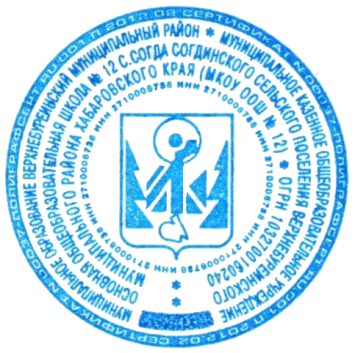 Директор школы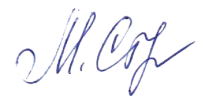 __________ М.В. СтупнёваЗаседание №11.Выборы председателя УС.2.План работы УС.3.Согласование режима работы школы4.Организация привлечения денежных средств на нужды школы.октябрьЗаседание №21.Отчет директора об использовании субвенций.2.Рассмотрение положения о комиссии по трудовым спорам.3. Ознакомление с новой редакцией устава.4. Организация питания обучающихся.декабрьЗаседание №31.Вопросы школьной дисциплины.2.Организация ремонта.3. Организация каникулярной занятостифевральЗаседание №41.О выполнении решений заседаний 1,2,3 УС.2. Анализ работы УС за год.3. Планирование работы  УС на следующий год.апрельЗаседание №51.Согласование Режима работы школы на нов учебный год.2.Выработка требований к одежде обучающихся (школьная форма)июнь